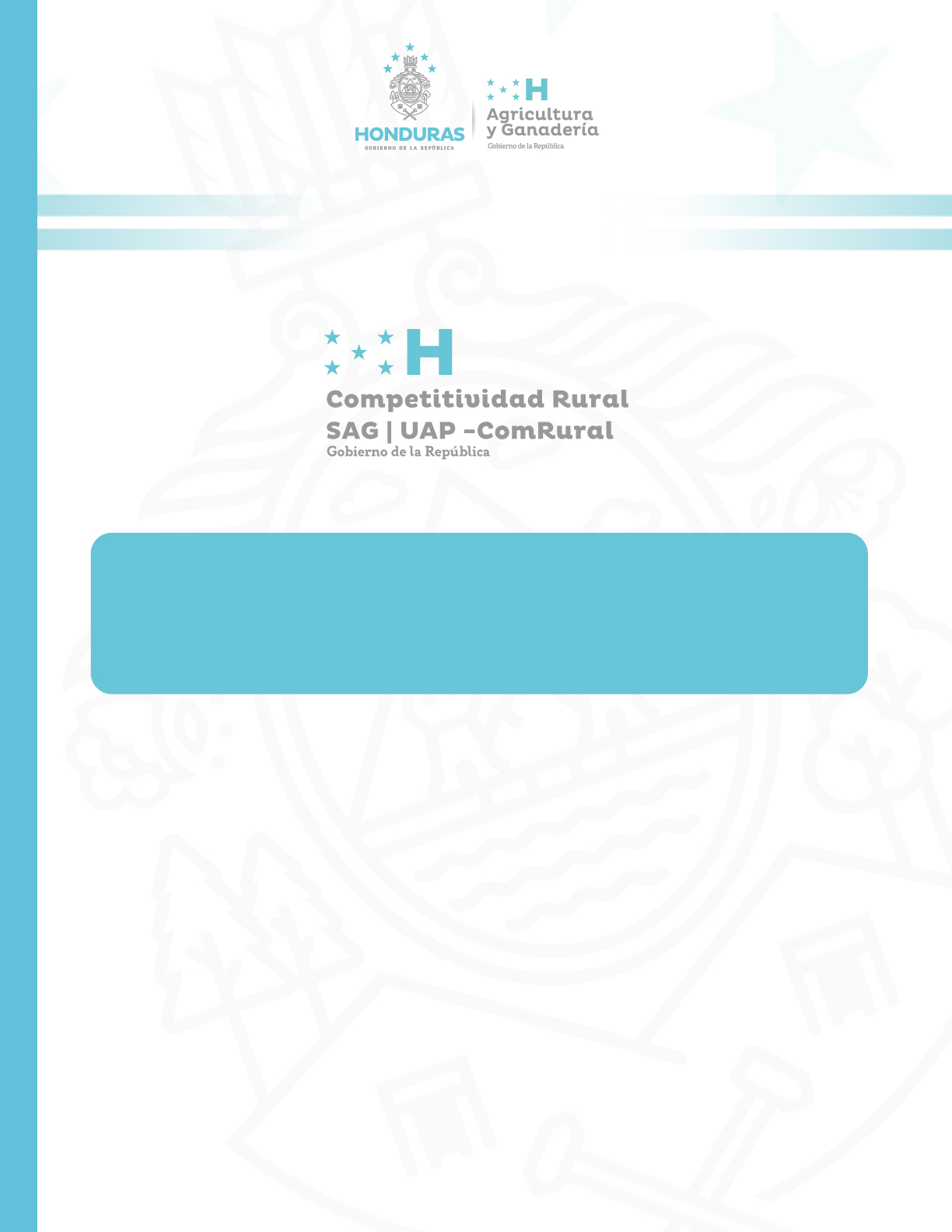 NOMBRE DE LA INICIATIVA DE NEGOCIOFicha resumen del plan de negocios Plan de Inversión (en Lempiras)Descripción del Grupo Participante Descripción o Planteamiento del NegocioDescripción de las AlianzasObjetivos e Indicadores Tabla de indicadores Análisis de Mercado Análisis Técnico ProductivoAnálisis Ambiental Análisis Social Distribución social de la membresía y participantesAspectos FinancierosEstructura FinancieraPlan de Inversión (en Lempiras)Análisis Financiero Grupo Participante (GP)Grupo Participante (GP)Nombre del GPDirección de GP (aldea, municipio y departamento)Dirección de GP (aldea, municipio y departamento)Coordenadas de ubicación de la GPNombre de la persona de contacto del GPTeléfono Correo electrónicoProductores participantes en el plan de negociosProductores participantes en el plan de negociosAliados estratégicos Aliados estratégicos Cadena valor, sector o rubroLínea de inversiónFuente de FinanciamientoFuente de FinanciamientoFuente de FinanciamientoFuente de FinanciamientoLínea de inversiónComRural IIGPOtrosTOTALObrasBienesServicios de consultoría Servicios de no consultoríaAsesoría técnica y capacitaciónCostos operativos  TOTALIndicadorUnidad de medidaMetaObservación/
PrecisiónAdopción mejorada de prácticas agrícolas climáticamente inteligentes en las áreas del proyectoAdopción mejorada de prácticas agrícolas climáticamente inteligentes en las áreas del proyectoAdopción mejorada de prácticas agrícolas climáticamente inteligentes en las áreas del proyectoAdopción mejorada de prácticas agrícolas climáticamente inteligentes en las áreas del proyectoAgricultores que adoptan tecnología agrícola mejorada.Mejor acceso a los mercados de los beneficiarios del proyectoMejor acceso a los mercados de los beneficiarios del proyectoMejor acceso a los mercados de los beneficiarios del proyectoMejor acceso a los mercados de los beneficiarios del proyectoIncremento en ventas brutas.  Inclusión económica mejoradaInclusión económica mejoradaInclusión económica mejoradaInclusión económica mejoradaEmpleos (a tiempo completo) generados en el marco del plan de negocios.Inclusión social en membresía de mujeres, jóvenes (menores de 29 años) e indígenas/afrodescendientes (si aplica)Inclusión social en órganos de dirección de mujeres, jóvenes (menores de 29 años) e indígenas y afrodescendientes (si aplica).  Mujeres, indígenas/afrodescendientes y jóvenes (menores de 29 años) capacitados en diferentes áreas temáticas relacionadas con el plan de negocios Concepto/AñoLínea de baseAño 1Año 2Año 3Ventas en unidades físicas (quintales, libras u otras unidades según cadena)  Precios de venta unitarios (en Lempiras)  Ventas brutas (en lempiras)Membresía de la OrganizaciónMembresía de la OrganizaciónMembresía de la OrganizaciónMembresía de la OrganizaciónMembresía de la OrganizaciónMembresía de la OrganizaciónOtras CaracterísticasOtras CaracterísticasOtras CaracterísticasOtras CaracterísticasOtras CaracterísticasTotalMujeres%Hombres%JóvenesJóvenes%Indígenas/afrodes-cendientes%Participantes en Plan de NegociosParticipantes en Plan de NegociosParticipantes en Plan de NegociosParticipantes en Plan de NegociosParticipantes en Plan de NegociosOtras CaracterísticasOtras CaracterísticasOtras CaracterísticasOtras CaracterísticasOtras CaracterísticasTotalMujeres%Hombres%JóvenesJóvenes%Indígenas/afrodes-cendientes%Línea de InversiónFuente de FinanciamientoFuente de FinanciamientoFuente de FinanciamientoFuente de FinanciamientoFuente de FinanciamientoLínea de InversiónComRural IIAFPOPROtrosTOTALObras Bienes Servicios de consultoría Servicios de no consultoría  Asesoría técnica y capacitación Costos operativos  TOTAL